§1958.  For-profit prisons(REALLOCATED FROM TITLE 5, SECTION 1957)1.  Definitions.  For the purposes of this section, unless the context otherwise indicates, the following terms have the following meanings.A.  "Board" has the same meaning as in section 17001, subsection 7.  [PL 2021, c. 234, §2 (NEW); RR 2021, c. 1, Pt. A, §4 (RAL).]B.  "Retirement system" means the Maine Public Employees Retirement System.  [PL 2021, c. 234, §2 (NEW); RR 2021, c. 1, Pt. A, §4 (RAL).][PL 2021, c. 234, §2 (NEW); RR 2021, c. 1, Pt. A, §4 (RAL).]2.  Board may not invest.  The board, in accordance with sound investment criteria and consistent with fiduciary obligations, may not invest the assets of the retirement system in any stocks or other securities of any corporation or company that owns or operates prisons for profit.  Nothing in this subsection precludes de minimis exposure of any funds held by the board to the stocks, securities or other obligations of any corporation or company that owns or operates prisons for profit.[PL 2021, c. 234, §2 (NEW); RR 2021, c. 1, Pt. A, §4 (RAL).]3.  Board to divest.  The board shall review the extent to which the assets of the retirement system are invested in any stocks or other securities of any corporation or company that owns or operates prisons for profit.  The board shall, in accordance with sound investment criteria and consistent with fiduciary obligations, divest any such holdings.  Nothing in this subsection precludes de minimis exposure of any funds held by the board to the stocks, securities or other obligations of any corporation or company that owns or operates prisons for profit.[PL 2021, c. 234, §2 (NEW); RR 2021, c. 1, Pt. A, §4 (RAL).]SECTION HISTORYPL 2021, c. 234, §2 (NEW). RR 2021, c. 1, Pt. A, §4 (RAL). The State of Maine claims a copyright in its codified statutes. If you intend to republish this material, we require that you include the following disclaimer in your publication:All copyrights and other rights to statutory text are reserved by the State of Maine. The text included in this publication reflects changes made through the First Regular Session and the First Special Session of the131st Maine Legislature and is current through November 1, 2023
                    . The text is subject to change without notice. It is a version that has not been officially certified by the Secretary of State. Refer to the Maine Revised Statutes Annotated and supplements for certified text.
                The Office of the Revisor of Statutes also requests that you send us one copy of any statutory publication you may produce. Our goal is not to restrict publishing activity, but to keep track of who is publishing what, to identify any needless duplication and to preserve the State's copyright rights.PLEASE NOTE: The Revisor's Office cannot perform research for or provide legal advice or interpretation of Maine law to the public. If you need legal assistance, please contact a qualified attorney.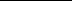 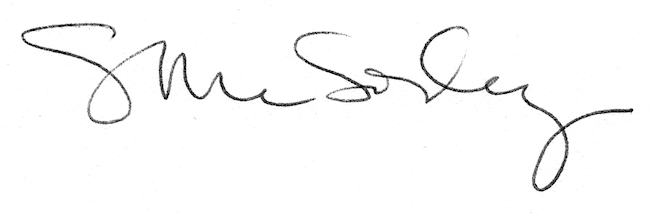 